Physiotherapy Pain Association: AGM January 26th 2018, LondonChairman’s Report 2017/18The past year has seen changes both within the PPA Committee and in the Journal of Pain and Rehabilitation. It has also seen the first PPA conference which was held in Edinburgh which was extremely well attended, generated some excellent debate and received good feedback from delegates who attended. The event also enabled more members to attend the AGM which is vital to ensure that the committee are representative of the views of the membership, something which Martin Hey as past Chair and I have been keen to be aware of.Financially, the PPA is stable and has some resource for project development where this is felt to be in the best interests of the membership. This year we have focused on providing financial support for the January 2017 study day in London which again incorporates the PPA AGM as a way of increasing member engagement. There are a number of vacancies on the committee and it is vital that members are supported to undertake committee roles in order for the organisation to continue its work. The committee give up many hours to support the PPA and new ideas and views are important for the PPA to continue to grow and evolve. I would welcome contact from any member both with their thoughts and any questions they have about how they can become more involved in the work of the PPA both now and in the future.Executive committee roles provide an opportunity to work with physios who are passionate about the provision of high quality pain services. This covers a wide range of disciplines including MSK, neuro and paediatrics alongside those working in specialist clinics for acute and chronic pain. The roles provide opportunities to become involved in policy development; however it is important that committee members representing the membership in this way represent the views of The Organisation rather than their own. With this in mind it is proposed that we review ways that members can become more involved in feeding back into this work and finding ways to collect and collate member feedback efficiently. Member’s views on ways that would work for them are welcomed.Judith Semmons is standing down from the exec this year. Judith has provided tireless support as secretary and has managed to co-ordinate exec members and assist in keeping track of tasks; I have personally appreciated this greatly and know that the committee have benefitted from her dedication. As the new committee moves forwards we have work to do developing and strengthening links with The British Pain Society and also with The World Confederation of Physical Therapy Pain Network to link with our colleagues across professions and international borders. Hopefully this will develop into new projects and the sharing of ideas.						Sarah Wilson        Honorary Chairman PPAPPA North Chairman’s ReportFollowing the organising and hosting last year’s study day and AGM this has been a quieter year for PPAN as we have seen a number of the committee members start roles in other areas of PPA.Chris Seenan is to wrest the editorial reins of the Journal of Pain and Rehabilitation from Cormac Ryan.  Whilst Lyndsey Ackermann has taken on the Physio Representative role in the North British Pain Association.I will stand down as PPAN chair at the next AGM in January 2019 which will bring to the end a 10 year involvement in PPA and PPAN as a committee member.  The PPAN committee has always been small but dynamic and I am certain that this will continue into the future.We hope to run a further study afternoon in 2018 with details to be confirmed.I would like to use this report to thank all those who have  contributed and supported the PPAN committee over recent years, namely Dr Chris Seenan, Lyndsey Ackermann, Claire Campbell and further back Linda Sparks, Bob Cuthbertson, Dougie Lauchaln and Shona Houston.  I would also like to thank Jenny Drinkell, Ian Steven, Stephanie Wilson, Fiona MacAslan and Paul Cameron; all who have been incredibly valued contributors.Neil Clark  Honorary Chairman PPANTreasurers Report for 2016 Accounts (submitted at study day Jan 2018)PPAI am very pleased to report that as in 2014, our year end accounts returned a profit in 2016 after the loss of over £2400 we made in 2015. Our yearend balance was £24930.12, up £1548.26 from 2015. The biggest sources of income to generate this return to profit were a rise in course profit of nearly £3500, an increase of around £1000 on 2015’s figure, and an increase in subscriptions generating a raise in profit of £2000, taking our income in subscriptions to £11990.10. It is felt that this increase is due to the ease of signing up through GoCardless and this has reversed the trend of the decrease in numbers seen in the previous years, which is extremely positive. The largest expenses for the PPA remain printing of the journal, administration and hosting of the journal on Ingenta. Two issues of the journal were released in 2016 with a slight raise in costs due to an increase in cost from the printers of 4%. The Editorial Board and PPA Executive Committee are investigating options to reduce printing costs but to ensure the quality of the journal remains. Administration costs are again a significant expense, up £375 from 2015 to £5068.64. Emma Withers, our membership secretary has been asked to be more involved in the setting up and administering of GoCardless for subscription fees, courses and the annual study which is reflected in this increase in costs. However, it is felt that the increased income from an increase in memberships particularly makes this addition admin cost a worthwhile investment. The PPA Exec continue to endeavour to use the time of our Membership Secretary judiciously. Course expenses are also a significant figure, of £4261.66, which is nearly double that in 2015, but this represents an increase in activity generally and is more than covered by the income generated of £7649.18, as discussed above. A huge increase of conference calls was also seen in 2016 of £470, up from £44.83 in 2015. The treasurer will aim to look into this issue prior to the AGM. I believe this may be an accounting error based on the invoices received from Meeting Zone which remain very reasonable. In 2016 there was an increase in expenditure relating to the AGM, but this figure incorporates the expenses paid to speakers at our study day which offsets this increase in payment.  The study day held in January 2017, incorporating the 2016 AGM overall generated a loss of £1766.18, however an increase in memberships has continued to be seen following this and hopefully this will be reflected when reporting the accounts from Jan 2017- December 2017. In 2016, all capitation fees from previous years were claimed from the CSP, catching up on the 2013 amount which had not been claimed for (likely due to the changeover of treasurer at year end 2014). The 2016 fees will be applied for following approval of the accounts at the 2017 AGM (Jan 2018).   In summary, 2016 was a very positive year for the PPA and saw big increases in revenue from the courses and study day and subscriptions, a trend that seems to be continuing into 2017.  We continue to maintain a strong financial position and have been very successful in endeavours to reduce costs where possible. We, the PPA Executive will endeavour to work within stringent budgeting to continue to provide value for money for our members. PPA NorthIn 2016, the PPAN accounts were totally static. Due to changes in the Co-Operative Banking Interest Rates, no interest is paid on balances under £10,000 and so our balance of £3311.00 remained totally static. All other activity was processed through the PPA bank account. The PPAN remains a strong financial position for a regional branch with healthy reserves. The PPAN Executive, like PPA endeavours to provide value for money to the members and work within stringent budgeting. Elizabeth Bradshaw  Honorary Treasurer PPA 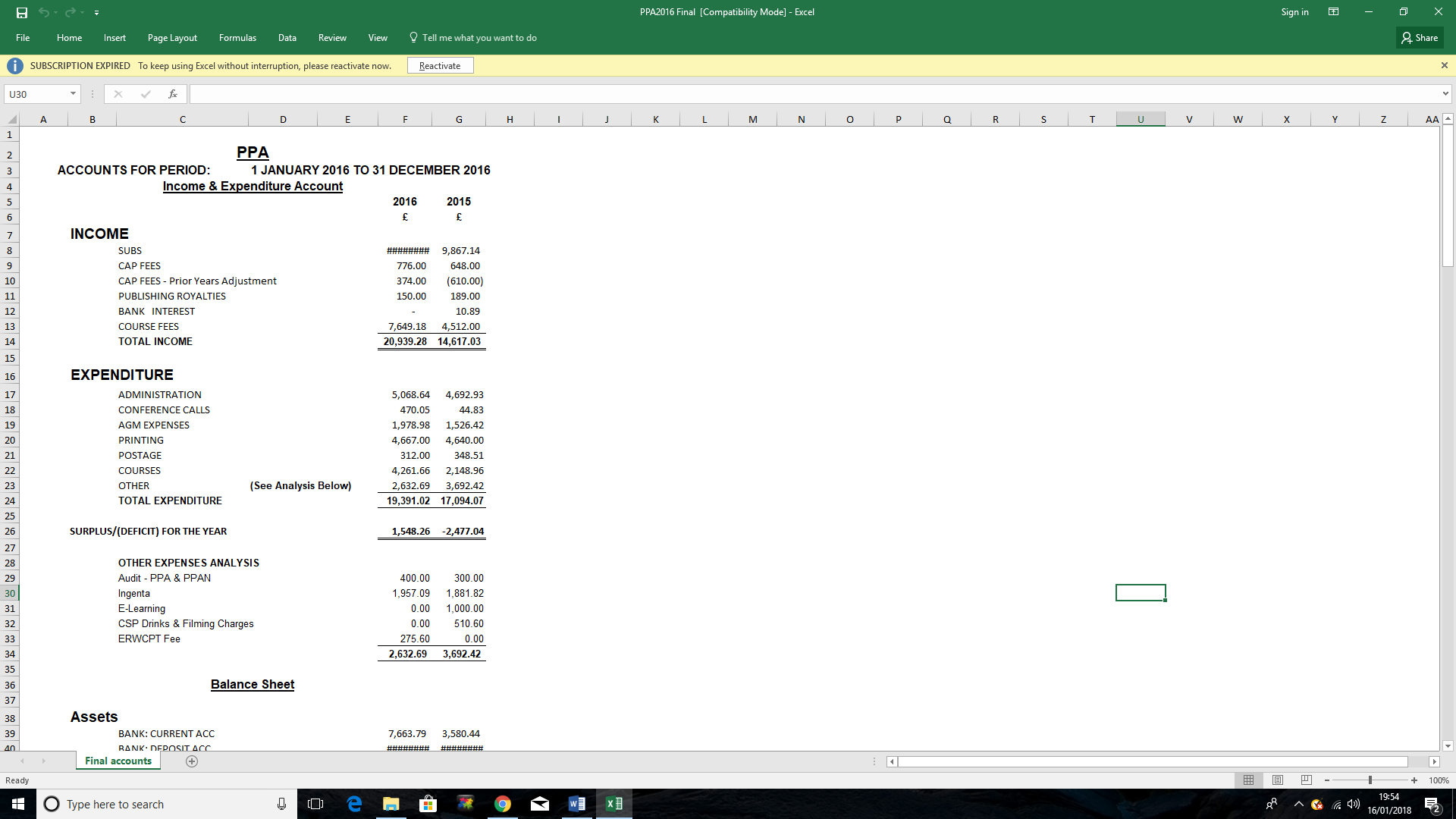 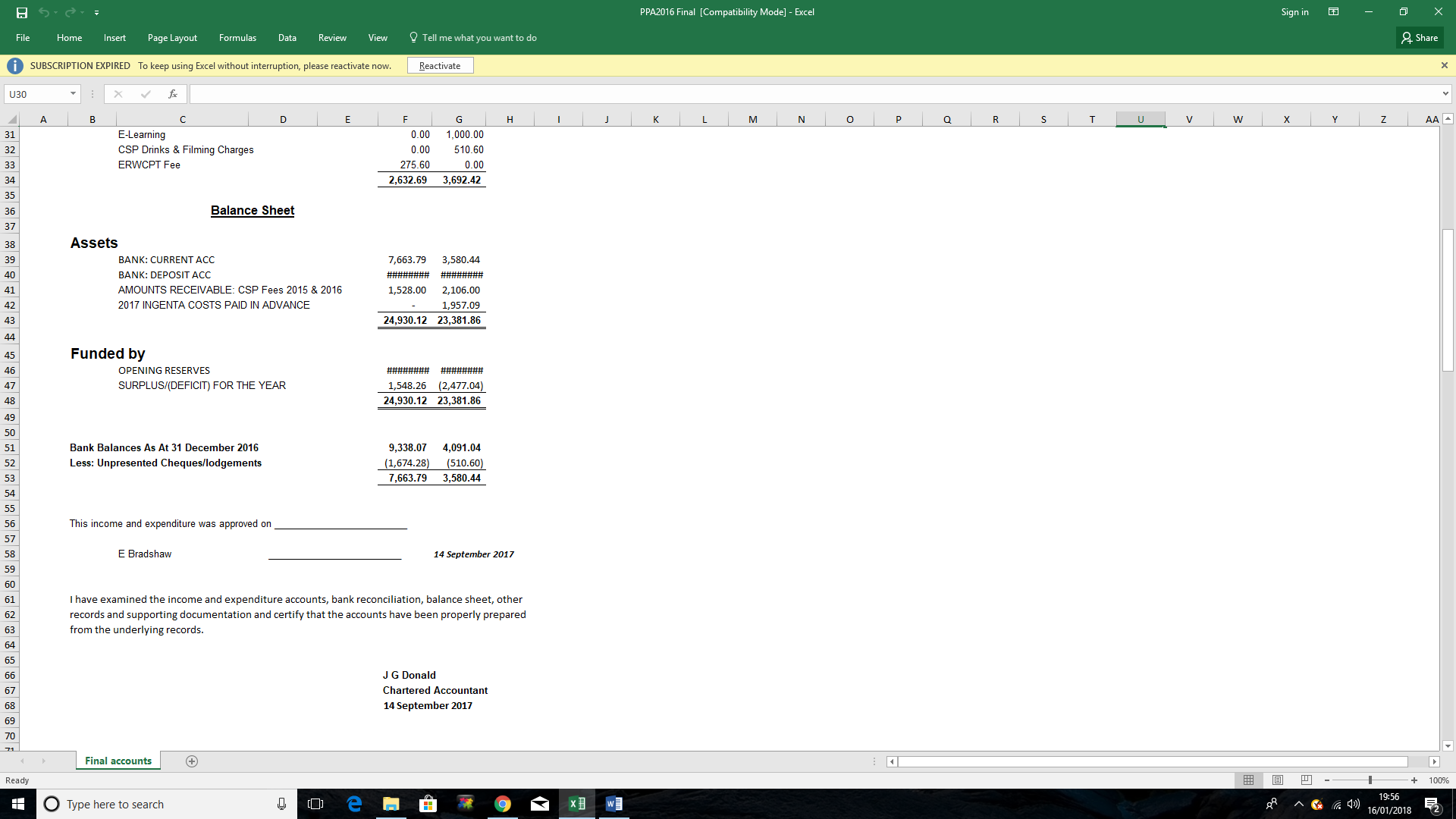 Education Officer’s ReportI became Education officer in January 2017 and it has been a huge and interesting learning curve. Most effort has been put into organising this year’s annual study day with a host of eminent speakers and what promises to be an extremely rewarding event. I plan to build on this success and lessons learned from organising it for the conference we will host on 25th January 2019.The PPA have continued to work with Pain Training and Education (PTE), delivering a well-attended course introducing the principles of cognitive behavioural pain management which took place in Birmingham in November 2017. The feedback from these events continues to be highly positive, although it appears that there is more of an appetite to host these courses in larger cities. Pete Gladwell and Emma Bartlett continue to review and develop the content in response to this with the next course planned for November 2018 (venue tbc).  Plans for a pain and sleep course are also afoot. I welcome any suggestions from members regarding topics for future training courses. The PPA attempted to resubmit a motion to ARC 2018, calling on the CSP to highlight to HEI’s existing guidance within the pain curriculum outline for Physical Therapists published by the International Association for the Study of Pain (IASP) and the PPA Framework for Knowledge, Skills and Behaviours for Physiotherapists Working with People in Pain. This motion was rejected in the previous year’s ARC but rationale for this was unclear.I am looking forward to developing in my role as education officer. ​                                                                     Diarmuid Denneny   Honorary Education Officer PPAPPA PRO ReportThis has been my first year as PRO, having being nominated to the role 6 months ago. I have had the privilege of shadowing my predecessor Neil Clark, to learn the ropes and gain an understanding of the PPA and how we engage with members. As a result of this transition, my focus has been on understanding reports, getting a handle on our social media accounts and the PPA website. Earlier this year, the CSP made the decision to stop using volunteer moderators on the iCSP pages. This will now be done from within the CSP. I would like to thank Heather Cameron, Emma Withers and Barbara Sharp for their work in facilitating discussions on iCSP. There is a steady stream of visitors to the PPA pages with members actively engaged with discussions. We attended the PhysioUK conference in November where we had a modest stand. Visitors received copies of the Pain & Rehabilitation Journal and we signed up additional members at that event and to our study day. We will be attending again next year to promote the PPA and development events, courses and our inaugural conference.In the coming year, I will be focussed on developing the PPA’s presence on social media, particularly on twitter as the primary means for engaging with members, advertising relevant development opportunities. Additionally, I hope to create new and regular content for the website including multimedia e.g. videos and podcasts. I am looking forward to my time in this role and continuing to grow and engage with members.Jackie Walumbe  Honorary PRO PPAResearch Officer’s ReportI took over as Research Officer in January 2017 and have spent the majority of the year familiarising myself with the workings of the PPA and specifically this role. We attended PhysioUK conference in November and represented the PPA at the stand in the exhibition hall, engaging with members and potential new members, promoting the work of the PPA and the January 2018 study day. We also focused on promoting and discussing the work of the PPA Journal and encouraging delegates who were presenting work at the conference to submit their work to Pain and Rehabilitation to be considered for publication. In September it was confirmed that I would assume an additional role as Co-Chief Editor for the PPA Journal and shadow Dr Cormac Ryan on the Winter Edition with a view to leading the Summer 2018 Edition. Again, this has been a very steep learning curve and but there is lots of support from a very experienced editorial team and we have some exciting ideas for continuing the excellent development of the journal. Additional activities have included trying to link PPA activities with those of Council for Allied Health Profession Research (CAHPR) due to the extended network that this provides and access to resources. Also, I have submitted an expression of interest in attending the CSP priorities setting workshop as representative of the PPA. I am very much looking forward to the further work over the upcoming year and would appreciate any feedback, comments and suggestions on ways I can best serve the membership in this role. Chris Seenan Honorary Research Officer PPA Physiotherapy Pain Association (North)Physiotherapy Pain Association (North)Physiotherapy Pain Association (North)Physiotherapy Pain Association (North)INCOME & EXPENDITURE ACCOUNTINCOME & EXPENDITURE ACCOUNTINCOME & EXPENDITURE ACCOUNTINCOME & EXPENDITURE ACCOUNTFor the year ended 31st December 2016For the year ended 31st December 2016For the year ended 31st December 2016For the year ended 31st December 201620162015££INCOMEBank Interest ReceivedBank Interest ReceivedBank Interest Received-2Course FeesCourse Fees-267-269EXPENDITUREEXPENDITURERoom HireRoom Hire-85Catering-212Course Admin Fees/Study EveningsCourse Admin Fees/Study EveningsCourse Admin Fees/Study EveningsCourse Admin Fees/Study Evenings-85Accountancy FeesAccountancy Fees-100-482SURPLUS/(DEFICIT) OF INCOME OVER EXPENDITURESURPLUS/(DEFICIT) OF INCOME OVER EXPENDITURESURPLUS/(DEFICIT) OF INCOME OVER EXPENDITURESURPLUS/(DEFICIT) OF INCOME OVER EXPENDITURESURPLUS/(DEFICIT) OF INCOME OVER EXPENDITURESURPLUS/(DEFICIT) OF INCOME OVER EXPENDITURE-(213)This income and expenditure was approved on _________________________This income and expenditure was approved on _________________________This income and expenditure was approved on _________________________This income and expenditure was approved on _________________________This income and expenditure was approved on _________________________This income and expenditure was approved on _________________________This income and expenditure was approved on _________________________This income and expenditure was approved on _________________________E BradshawE Bradshaw____________________________________________________________________________________________________________I have examined the income and expenditure accounts, statement of assets and liabilities, otherI have examined the income and expenditure accounts, statement of assets and liabilities, otherI have examined the income and expenditure accounts, statement of assets and liabilities, otherI have examined the income and expenditure accounts, statement of assets and liabilities, otherI have examined the income and expenditure accounts, statement of assets and liabilities, otherI have examined the income and expenditure accounts, statement of assets and liabilities, otherI have examined the income and expenditure accounts, statement of assets and liabilities, otherI have examined the income and expenditure accounts, statement of assets and liabilities, otherI have examined the income and expenditure accounts, statement of assets and liabilities, otherrecords and supporting documentation and certify that the accounts have been properly preparedrecords and supporting documentation and certify that the accounts have been properly preparedrecords and supporting documentation and certify that the accounts have been properly preparedrecords and supporting documentation and certify that the accounts have been properly preparedrecords and supporting documentation and certify that the accounts have been properly preparedrecords and supporting documentation and certify that the accounts have been properly preparedrecords and supporting documentation and certify that the accounts have been properly preparedrecords and supporting documentation and certify that the accounts have been properly preparedrecords and supporting documentation and certify that the accounts have been properly preparedfrom the underlying records.from the underlying records.from the underlying records.J G DonaldJ G DonaldChartered AccountantChartered AccountantChartered Accountant1st August 20171st August 2017BANK RECONCILIATIONBANK RECONCILIATIONBANK RECONCILIATION20162015££Opening BalanceOpening Balance3,310.543,511.45Add: IncomeAdd: Income0.00281.313,310.543,792.76Less: ExpenditureLess: Expenditure0.00-482.22Closing BalanceClosing Balance3,310.543,310.54STATEMENT OF ASSETS & LIABILITIESSTATEMENT OF ASSETS & LIABILITIESSTATEMENT OF ASSETS & LIABILITIESSTATEMENT OF ASSETS & LIABILITIESASSETSBank BalanceBank Balance3,3113,3113,3113,311LIABILITIESLIABILITIES0000SURPLUS OF ASSETS OVER LIABILITIESSURPLUS OF ASSETS OVER LIABILITIESSURPLUS OF ASSETS OVER LIABILITIESSURPLUS OF ASSETS OVER LIABILITIESSURPLUS OF ASSETS OVER LIABILITIES3,3113,311